עדכון על שינוי במועדי אספקות בין 03/10-14/10   בעקבות מעבר למרלו"ג חדש - מעבדות חי בע"מלקוחות יקרים,במסגרת שיפור השירות ללקוחותינו אנו  שמחים לעדכן על הקמתו של מרכז לוגיסטי חדש מתקדם ביבנה,  המרלו"ג יאחד תחתיו  את כל מחסני ומוצרי מעבדות חי,  מהלך זה ישפר באופן משמעותי את שירותי האספקה ללקוחותינו. משרדי החברה יישארו  במיקומם הנוכחי  בפארק תמר ברחובות. צוות שירות הלקוחות עומד לרשותכם כתמיד לכל שאלה או פנייה בנידון.בעקבות המעבר שיתבצע בין ה- 08/10-12/10 נבקשכם להגדיל  את הזמנותיכם ולהיערך עם מלאים מראש .  לא תתקיים חלוקת סחורה במועדים  הבאים : ימים שני ושלישי 11/10-12/10 .  איסופי הבדיקות למעבדות השירות יתקיימו במתכונת רגילה.  אנו מתנצלים מראש על אי הנוחות הנגרמת מהשינוי במועדי האספקה.להלן תכנון המשלוחים בתקופה זו: 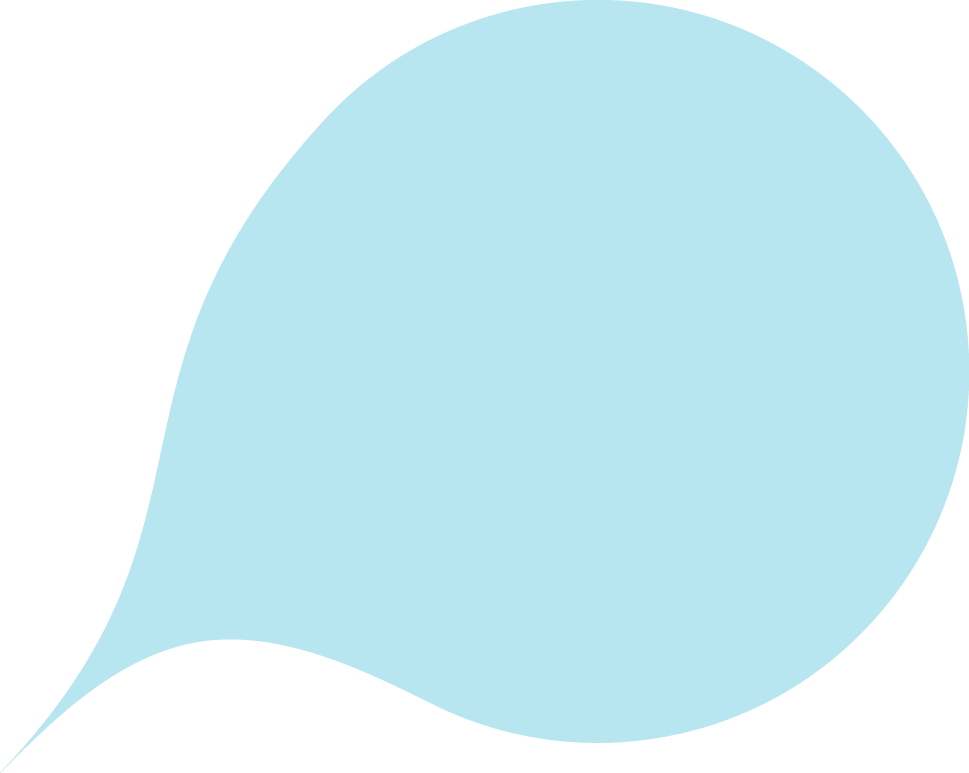 נשמח לעמוד לשירותכם  בכל שאלה או פנייה בברכה , צוות שירות הלקוחות והשיווקמעבדות חי יום א' -03/10/21 תגבור מלאים ללקוחותיום ב' 04/10/21 תגבור מלאים ללקוחותיום ג' 05/10/21 תגבור מלאים ללקוחותיום ד' -6/10/21 תגבור מלאים ללקוחותיום ה' 07/10/21 תגבור מלאים ללקוחותרחובות ,אשדוד, קריית מלאכי, ואשקלוןבאר שבעודרומהתל אביב ומרכז צפון הרחוקראש העיןעפולה  נצרת  ובית שאןירושליםפ"ת, רעננה כ"ס ועד נתניהצפון- חדרה, חיפה עד נהריה ,עכו וכרמיאל צפון הרחוקראש העיןעפולה  נצרת ובית שאןת"א מרכזבאר שבע ודרומהיום א' 10/10/21יום ב' 11/10/21יום ג'  12/10/21יום ד' 13/10/21יום ה' 14/10/21פ"ת, רעננה תל השומרוצריפין , אסף הרופא ומאוחדת לוד ושוהםרחובות ,אשדוד, קריית מלאכי, ואשקלוןמעבר מרלו"גאין חלוקת סחורהמעבר מרלו"גאין חלוקת סחורה צפון- חדרה, חיפה עד נהריה ,עכו וכרמיאלירושליםת"א מרכזכ"ס ועד נתניה